SURAT KETERANGAN UJI KEMIRIPANNo.   /UN34.13/KP/2022Tim Publikasi dan Uji Kemiripan Fakultas Matematika dan Ilmu Pengetahuan Alam, Universitas Negeri Yogyakarta, menerangkan bahwa:sudah melakukan uji plagiasi tesis melalui program Turnitin dengan tingkat kemiripan …… %,    sehingga dapat diambil kesimpulan bahwa tesis memenuhi/ tidak memenuhi persyaratan untuk keperluan mengurus yudisium di FMIPA UNY . Hasil uji secara lengkap diberikan dalam lampiran.Demikian surat keterangan ini dibuat, untuk dapat dipergunakan sebagaimana mestinya dan kepada pihak-pihak yang bersangkutan harap maklum.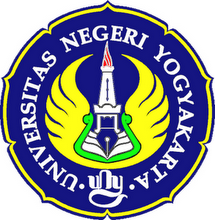 KEMENTERIAN PENDIDIKAN, KEBUDAYAANRISET DAN TEKNOLOGIUNIVERSITAS NEGERI YOGYAKARTAFAKULTAS MATEMATIKA DAN ILMU PENGETAHUAN ALAMJalan Colombo Nomor 1 Yogyakarta 55281Telepon (0274) 565411 Pesawat 217, (0274) 565411 (TU), fax. (0274) 548203Laman : fmipa.uny.ac.id, E-mail : humas_fmipa@uny.ac.idNama:…………………………NIM:………………………...Program Studi:Magister Pendidikan ………..Judul Tesis:…………………………………………………………………………………… …….. …. ……………   …………….  ………………....................................Wakil Dekan Bidang Akademik dan KerjasamaYogyakarta, .......................... 2022          Tim Uji KemiripanProf. Jaslin Ikhsan, M.AppSc., Ph.DNIP. 196806291993031001